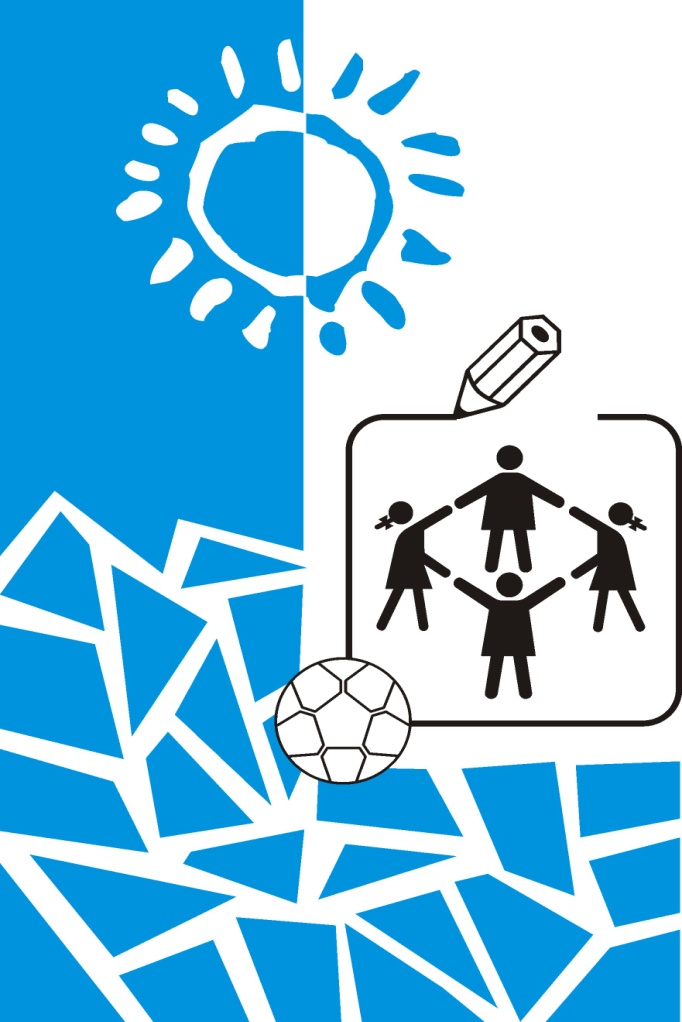 Správao výchovno-vzdelávacej činnosti, jej výsledkoch a podmienkach za školský rok 2017/2018 v základnej škole§ 2. ods. 1 a Základné identifikačné údaje o škole: názov, adresa, telefónne a faxové čísla, internetová a elektronická adresa, údaje o zriaďovateľoviZákladné identifikačné údajeÚdaje o školeÚdaje o zriaďovateľoviVedúci zamestnanci školyÚdaje o zamestnancoch školySpolu: 332 žiakov: I. stupeň 110 žiakov – 56 chlapcov – 54 dievčat                              II. stupeň 222 žiakov – 126 chlapcov – 96 dievčatSpolu: 332 žiakov, 182 chlapcov a 150 dievčatVychovávateliaPrevádzkoví zamestnanci: Ing. Katarína Vnučáková 		ekonómka školy, PAMMgr. Andrea Valčičáková 		admin. zamestnanecp. Viera Pňačková			vedúca školskej jedálnep. Emil Rončák 			domovníkp. Ignác Lipničan			školníkp. Dagmar Rončáková		upratovačkap. Ľudmila Vajdiarová		upratovačkap. Mária Dúlovcová			upratovačka (3 hodiny)p. Agnesa Kusinová			hlavná kuchárkap. Eva Kramarčíková			kuchárkap. Iveta Kramarčíková		kuchárkap. Oľga Stoláriková			kuchárkaĎalšie funkcie:Mgr. Elena Škapcová 		výchovná poradkyňa, koordinátor protidrogovej výchovy Mgr. Róbert Kolena 			koordinátor environmentálnej výchovyMgr. Ivan Dudáš 			koordinátor informatizácieAsistent učiteľaZačínajúci pedagogický zamestnanec – učiteľ pre primárne vzdelávanieUvádzajúci pedagogický zamestnanec - učiteľ pre primárne vzdelávanieRada školyKomentár k činnosti rady školyRada školy bola oboznámená: so školskou reformou v podmienkach školy V školskom roku 2017/2018 rada školy zasadala dvakrát. Na prvom zasadnutí 5. 10. 2017 sa zaoberali témami ako je schválenie školskej reformy v podmienkach školy, schválenie počtu prijatých žiakov a materiálno-technickom zabezpečení výchovno-vzdelávacieho procesu  v škole. Rada školy rokovala aj o zmene člena rady školy nakoľko pani Mgr. Alena Baľáková sa stala asistentkou učiteľa na našej škole a naďalej nemohla vykonávať funkciu člena rady školy. Na jej miesto bol navrhnutý Marek Kramarčík. Na druhom zasadnutí 26. 6. 2018 boli členovia oboznámení s prácami, ktoré budú prebiehať počas letných prázdnin ako je napr. nadstavba školskej jedálne, kde sa vytvoria štyri triedy pre   1. a 2. ročník. Tým sa uvoľní miesto v materskej škôlke a bude možné prijať viac detí. V rámci havarijného stavu sa budú opravovať sociálne zariadenia na prízemí hornej budovy ZŠ a sociálne zariadenia v telocvični na prízemí. Členovia rady školy boli oboznámení aj s výsledkami projektov, ktoré boli úspešné ako napr. projekt Zlepšenie kľúčových kompetencií žiakov ZŠ v Lokci prostredníctvom obstaranie technického vybavenia odborných učební a knižnice. Tento projekt by sa mal realizovať v školskom roku 2018/2019. V októbri 2018 bude prebiehať oslava   k 50. výročiu postavenia Základnej školy s materskou školou Lokca.    Žiacka školská radapredseda: Mgr. Elena ŠkapcováKomentár k činnosti žiackej školskej rady Žiacka školská rada školy ZŠ s MŠ v Lokci sa stretla na svojom zasadnutí 2-krát za rok. Na oboch zasadnutiach žiaci mali priestor vyjadriť svoje názory na prácu školy. Na prvom i druhom zasadnutí boli zástupcovia tried vyzvaní na zber papiera, nakoľko i na jeseň i na jar prebiehal zber papiera. Žiaci dali návrh, aby zvonenie počas prestávok sa menilo a to každý mesiac, pričom si ich vyberali žiaci postupne z každej triedy. Za tieto aktualizácia v oblasti hudby počas prestávok, bol poverený žiak 9.B Dávid Snovák. Žiačka 9.B Adriána Gemeľová navrhla, aby sa medzi triedami uskutočnil počítačový turnaj. Tento turnaj sa uskutočnil, pričom zvíťazili žiaci 9.B triedy. Na žiackej školskej rade podal pán riaditeľ Mgr. Ivana Dudáša návrh, aby sa na škole uskutočnil žiacky ples. Tento ples sa uskutočnil vo februári s veľkým nadšením a s výbornou odozvou. Žiacka školská rada pri ZŠ s MŠ v Lokci pracovala veľmi usilovne a bola prínosom pre skvalitnenie vyučovacieho procesu na škole.Poradné orgány školyMetodické združenia a predmetové komisie ustanovuje riaditeľ školy. Sú poradným orgánom riaditeľa školy. Plnia metodickú, riadiacu, vzdelávaciu a kontrolnú úlohu. MZ a PK sa riadia podľa plánu práce. Obsahom je výmena poznatkov a skúseností z oblasti výchovno-vzdelávacieho procesu, nových metód a foriem práce. Funkciou metodického združenia, predmetovej komisie je:sledovať nové trendy vo vyučovaní,navrhovať úpravy učebných osnov v rámci ŠkVP,koordinovať prácu vyučujúcich,pripravovať podklady na hodnotenie výchovno-vzdelávacích výsledkov,navrhovať opatrenia na zlepšenie výchovno-vzdelávacích výsledkov,navrhovať dopĺňanie materiálno-technického vybavenia kabinetov,organizovať predmetové olympiády, zúčastňovať sa vypísaných súťaží,usmerňovať činnosť svojich členov,organizovať vzájomnú hospitačnú činnosť,zabezpečovať koordináciu vzdelávacích cieľov, formovať úlohy na overovanie žiackych výkonov.§ 2. ods. 1 b Údaje o počte žiakov školy vrátane žiakov so špeciálnymi výchovno-vzdelávacími potrebami alebo údaje o počte detí v školskom zariadeníPočet žiakov v ZŠZákladnú školu v školskom roku 2017/2018 navštevovalo k 15. 09. 2017 332 žiakov, z toho 182 chlapcov a 150 dievčat. Žiakov z Lokce je 232, z Vasiľova 50, z Ťapešova 43, z Námestova 4, z Brezy 2 a z Babína 1 žiak. Prvýkrát do školských lavíc zasadlo 19 prvákov. Medzi piatakov z Lokce prišlo 9 žiakov z Vasiľova, 8 žiakov z Ťapešova a 1 z Námestova.  Od 21. 03. 2018 1 žiak 1. ročníka prestúpil na Základnú školu, Slnečná, Námestovo. Počet detí v MŠ Počet žiakov v ŠKDV školskom roku 2017/2018 navštevovalo ŠKD k 15. 09. 2017 33 detí v jednom oddelení. Poplatok za ŠKD bol 8 € mesačne na žiaka.Harmonogram práce v ŠKD: pondelok, streda, piatok od 11:25 – 15:45 hod., utorok a štvrtok od 12:15 – 15:45 hod. Činnosť detí v ŠKD zabezpečovala jedna vychovávateľka, ktorá si skrátený pracovný úväzok (celkovo 34,73 hod./týždeň) dopĺňala vyučovacími hodinami v škole -                 Mgr. Henrieta Mišudíková, 20 hodín v ŠKD / 5 vyučovacích hodín v ZŠ (VYV, HUV).Práca žiakov v záujmových útvaroch v čase mimo vyučovaniaV čase mimo vyučovania pracovali žiaci v školskom roku 2017/2018 v 23 záujmových útvaroch. Na činnosť záujmových útvarov bolo uplatnených 321 vzdelávacích poukazov.§ 2. ods. 1 c Údaje o počte zapísaných žiakov do prvého ročníka základnej školy; údaje o počtoch a úspešnosti žiakov na prijímacích skúškach a ich následnom prijatí na štúdium na stredné školyÚdaje o počte žiakov zapísaných do 1. ročníka ZŠ Zápis do prvého ročníka sa uskutočnil dňa 24. 04. 2018. Zápisu sa zúčastnilo 35 detí, zapísaných bolo 35 žiakov z toho 19 chlapcov a 16 dievčat, 2 chlapci majú odklad povinnej školskej dochádzky. 34 detí absolvovalo predškolskú prípravu. 1 žiačka nastúpi do školy na plnenie povinnej školskej dochádzky predčasne na žiadosť zákonného zástupcu a so súhlasom CPPPaP – vek 6 rokov dovŕši v septembri 2018. Do 1. ročník nastúpi 1 žiak z Vasiľova. V školskom roku 2018/2019 bude počet žiakov v 1. ročníku 35. Počet žiakov je zvýšený o 15 oproti školskému roku 2017/2018. V prvom ročníku budú dve triedy. Údaje o počte žiakov zapísaných do MŠV júni 2018 škola nevyhovela 7 žiadostiam o prijatie detí do MŠ na školský rok 2018/2019 z dôvodu stanovených maximálnych počtov detí v triedach MŠ. V budúcnosti je nevyhnutné riešiť danú situáciu v MŠ vybudovaním priestorov v ZŠ pre žiakov 1. – 2. ročníka nad budovou školskej jedálne, čím sa uvoľnia priestory v budove MŠ pre deti a budeme môcť vyhovieť všetkým žiadostiam rodičov o prijatie ich detí do materskej školy.Údaje o počte, úspešnosti a prijatí žiakov na štúdium v stredných školáchRozmiestnenie vychádzajúcich žiakovV školskom roku 2017/2018 ukončilo 9. ročník 40 žiakov. K 30. 06. 2018 boli všetci žiaci 9. ročníka prijatí na štúdium na stredných školách do učebných alebo študijných odborov. Z 5. ročníka postúpili 4 žiaci na Gymnázium A. Bernoláka v Námestove na osemročné štúdium. Zo 4. ročníka pokračuje 1 žiak v plnení povinnej školskej dochádzky na Základnej škole Komenského v Námestove – je zaradený do 5. ročníka ZŠ so športovým zameraním. Z 2. ročníka pokračujú 3 žiaci v plnení povinnej školskej dochádzky na Základnej škole Komenského v Námestove. Zo ZŠ Vasiľov prestupujú na našu školu 2 žiaci do 2. ročníka, 1 žiak do 3. ročníka a 6 žiakov do 4. ročníka.  Legenda:PRIH – prihlásení, ÚPS – úspešne vykonali prijímaciu skúšku, PRIJ – prijatí Výsledky externých meraníKomentár: Testovanie 5 – 2017pre žiakov 5. ročníka sa uskutočnilo dňa 22. novembra 2017. Testovania sa zúčastnili všetci žiaci 5. ročníka. Dosiahnutá úspešnosť školy v Testovaní 5 bola nad priemerom úspešnosti v rámci SR. Testovanie 9 – 2018 pre žiakov 9. ročníka sa konalo dňa 21. marca 2018. Testovania sa zúčastnili všetci žiaci 9. ročníka. Dosiahnutá úspešnosť školy v Testovaní 9 bola pod priemerom úspešnosti v rámci SR (viď tabuľka).§ 2. ods. 1 e Údaje o výsledkoch hodnotenia a klasifikácie žiakov podľa poskytovaného stupňa vzdelaniaCelkový prospech žiakov  Legenda: OS – opravné skúškyDochádzka žiakovProspech žiakov podľa ročníkov v jednotlivých predmetochHodnotenie správania a udelenie výchovných opatrení:V školskom roku 2017/2018 sme správanie žiakov hodnotili v súlade s kritériami na hodnotenie správania žiakov, ktoré sú súčasťou školského poriadku. Najčastejšie sa vyskytujúce priestupky – ako zabúdanie domácich úloh, pomôcok, žiackej knižky, opakovaná nepripravenosť na vyučovanie, porušovanie školského poriadku v zmysle opakovaného vyrušovania na hodinách, nerešpektovanie pokynov vyučujúcich, vulgárne vyjadrovanie, náznaky šikanovania a iné priestupky sme so žiakmi riešili najskôr individuálne pohovorom a spoločne sme hľadali riešenie problému. Pri opakovaní priestupkov sme kontaktovali rodičov. Ak bol priestupok závažného charakteru alebo sa priestupky opakovali napriek upozorneniam, boli žiakom udelené výchovné opatrenia alebo znížená známka zo správania na druhý stupeň.Podľa závažnosti priestupkov a nerešpektovania školského poriadku boli žiakom udelené nasledovné výchovné opatrenia:Napomenutie triednym učiteľom:			 11 žiakovPokarhanie triednym učiteľom:			25 žiakovPokarhanie riaditeľom školy:		           19 žiakovZnížená známka zo správania na druhý stupeň:	2 žiaciZnížená známka zo správania na tretí stupeň: 	0Za reprezentáciu školy v rôznych predmetových a športových súťažiach, olympiádach, vynikajúce výsledky v okresných a krajských kolách a za výborné výchovno-vzdelávacie výsledky boli udelené pochvaly:Pochvala triednym učiteľom:				98 žiakovPochvala riaditeľom školy:				68 žiakovV školskom roku 2017/2018 bolo spolu udelených 221 výchovných opatrení.V II. polroku 2017/2018 boli 3 žiaci hodnotení známkou nedostatočný z jedného alebo viacerých predmetov. Jeden žiak 7. ročníka neprospel zo štyroch predmetov (SJL, ANJ, NEJ, BIO) a bude opakovať 7. ročník bez možnosti vykonať opravnú skúšku. Dvom žiakom bolo vydané rozhodnutie o povolení vykonať opravnú skúšku. Komisionálne - opravné skúšky vykonali žiaci z predmetov matematika a biológia. Z predmetu BIO vykonal opravnú skúšku 1 žiak zo 7. ročníka a postúpil do 8. ročníka. Z predmetov BIO, MAT vykonal opravnú skúšku žiak zo 7. ročníka a postúpil do 8 ročníka.     Rozhodnutia vydané riaditeľom školy v školskom roku 2017/2018§ 2. ods. 1 f Zoznam študijných odborov a učebných odborov a ich zameraní, v ktorých škola zabezpečuje výchovu a vzdelávanie, zoznam uplatňovaných učebných plánovPovinný obsah výchovy a vzdelávania na získanie kompetencií v základných školách vymedzujú štátne vzdelávacie programy.
    
      V základnej škole s vyučovacím jazykom slovenským sa žiaci v školskom roku 2017/2018 vzdelávali nasledovne:žiaci 1., 2. a 3 ročníka podľa inovovaných štátnych vzdelávacích programov pre primárne vzdelávanie,žiaci 5., 6. a 7 ročníka podľa inovovaných štátnych vzdelávacích programov pre nižšie stredné vzdelávanie,žiaci 4. ročníka  a 8. až 9. ročníka pokračovali  vo vzdelávaní podľa pôvodných školských vzdelávacích programov.     Úspešným absolvovaním príslušného vzdelávacieho programu alebo jeho ucelenej časti môže žiak získať niektorý zo stupňov základného vzdelania:
a) primárne vzdelanie (ISCED 1) získa žiak úspešným absolvovaním posledného ročníka ucelenej časti vzdelávacieho programu odboru vzdelávania pre prvý stupeň základnej školy alebo ktoré získa žiak s mentálnym postihnutím absolvovaním posledného ročníka základnej školy; dokladom o získanom stupni vzdelania je vysvedčenie s doložkou,
b) nižšie stredné vzdelanie (ISCED 2) získa žiak úspešným absolvovaním posledného ročníka ucelenej časti vzdelávacieho programu odboru vzdelávania pre druhý stupeň základnej školy; dokladom o získanom stupni vzdelania je vysvedčenie s doložkou.V školskom roku 2017/2018 prebiehal výchovno-vzdelávací proces v našej škole podľa rámcového učebného plánu, ktorý je súčasťou školského vzdelávacieho programu v súlade s vyššie uvedeným štátnym a inovovaným štátnym vzdelávacím programom.Doplnok  – platný od 1. septembra 2017RÁMCOVÝ UČEBNÝ PLÁN pre ZŠ s vyučovacím jazykom slovenským ISCED 1školský rok 2017/2018POZNÁMKY:V rámci disponibilných hodín sme v 3. ročníku posilnili vyučovanie matematiky a slovenského jazyka a literatúry o 1 hodinu týždenne. Vyučovacia hodina má v tomto rozdelení učebného plánu 45 minút..Cudzí jazyk – v primárnom vzdelávaní (ISCED 1) sa vyučuje anglický jazyk. V rámci výučby cudzieho jazyka možno spájať žiakov rôznych tried toho istého ročníka a vytvárať skupiny s najvyšším počtom žiakov 17.Telesná výchova sa v 1. až 4. ročníku vyučuje spoločne pre chlapcov aj dievčatá.RÁMCOVÝ UČEBNÝ PLÁN pre ZŠ s vyučovacím jazykom slovenským – ISCED 2školský rok 2017/2018Doplnok  – platný od 1. septembra 2017POZNÁMKY:V rámci disponibilných hodín sme v 7. ročníku posilnili:vyučovanie slovenského jazyka a literatúry o 1 vyučovaciu hodinu týždennevyučovanie matematiky o 1 vyučovaciu hodinu týždennevyučovanie nemeckého jazyka ako povinne voliteľného predmetu s dotáciou 2 hodiny týždenne z disponibilných hodín inovovaného ŠVPVyučovacia hodina má v tomto rozdelení učebného plánu 45 minút.Cudzí jazyk – v rámci nižšieho stredného vzdelávania (ISCED 2) sa v 5. - 9. ročníku vyučuje anglický jazyk ako povinný cudzí jazyk. Nemecký jazyk sa vyučuje od 7. ročníka ako druhý cudzí jazyk, ak si ho žiaci zvolia ako povinne voliteľný predmet. V rámci výučby cudzieho jazyka možno spájať žiakov rôznych tried toho istého ročníka a vytvárať skupiny s najvyšším počtom žiakov 17.Telesná výchova sa delí na skupiny chlapcov a dievčat s maximálnym počtom 25 žiakov.INF sa delí na skupiny, maximálny počet žiakov v skupine je 17.TEH sa delí na skupiny, maximálny počet žiakov v skupine je 17.Psychohygienické podmienky výchovy a vzdelávaniaHarmonogram vyučovania a prestávok:§ 2. ods. 1 g Údaje o počte zamestnancov a plnení kvalifikačného predpokladu pedagogických zamestnancov školyÚdaje o zamestnancoch (stav k 30. 06. 2018)Odbornosť vyučovania v ZŠ Komentár: VYV, HUV – dopĺňanie úväzku vychovávateľky v ŠKD. BIO – kvalifikovaná učiteľka je na MD. TEH – v škole je len 1 kvalifikovaný učiteľ TEH, kvôli deleniu hodín vyučujú predmet nekvalifikovaní učitelia. CHE – 1 kvalifikovaný a 1 nekvalifikovaný učiteľ predmetu.Prehľad o kvalifikovanosti vyučovania jednotlivými vyučujúcimi v školskom roku 2016/2017Prehľad o vyučujúcich v 1. - 4. ročníkuPrehľad o vyučujúcich v 5. - 9. ročníkuVysvetlivky :PV       primárne vzdelávanie                       1. stupeň ZŠNSV    nižšie stredné vzdelávanie                2. stupeň ZŠSU pre NSV     samostatný učiteľ pre nižšie stredné vzdelávanieUNSV s 2. A    učiteľ pre NSV s 2. atestáciouUNSV s 1. A    učiteľ  pre NSV s 1. atestáciouUPV s 2. A      učiteľ pre PV s 2. atestáciouUPV s 1. A      učiteľ pre PV s 1. atestáciouV s 2. A           vychovávateľ s 2. atestáciouKontinuálne vzdelávanie pedagogických zamestnancov 2017/2018§ 2. ods. 1 i Údaje o aktivitách a prezentácii školy na verejnostiPrehľad výsledkov súťaží a olympiádSpolupráca školy s rodičmi, poskytovanie služieb deťom, žiakom a rodičomKomunikácia s verejnosťou - prostredníctvom školského časopisu Lavína, Lavínka- všetky dôležité informácie, oznamy a novinky o zaujímavostiach sú na webovom sídle školy: www.zslokca.edupage.orgÚčasť na kultúrnych podujatiach:tradične naši žiaci vystupujú s kultúrnym programom na akciách:-          posedenie s dôchodcami, vianočné besiedky, program ku Dňu matiekbesedy a prednášky:-          prednáška na tému trestnoprávna zodpovednosť pre žiakov 8. - 9. ročníka v spolupráci s preventistom PZ SR-	prednáška o práci príslušníkov PZ SR a dopravná výchova-        beseda s ochranármi prírody – chránená krajinná oblasť Horná Orava, beseda na tému ochrana       prírody a starostlivosť o lesnú zver - beseda s lesníkom-	prednáška o nebezpečenstve užívania drog, alkoholu, fajčenia – prevencia-	prednáška o nástrahách internetu, kyberšikane a gamblerstva-	prednášky na tému starostlivosť o zdravie – starostlivosť o chrup, správne držanie tela, zdravá životospráva, dospievanie-     výchovný koncert o ochrane našej Zeme „Dr. Zembolí“ pre žiakov 1. stupňa každoročne organizujeme tieto akcie: karnevalveľkonočné dielnevolejbalový turnaj učitelia verzus žiaci k 17. novembru Memoriál B. Kozáka – volejbalový turnaj učiteľov vianočné trhy stretnutia so sv. Mikulášom-          divadelné predstavenia a výchovné koncerty,-          plavecký výcvik pre žiakov 3. a 4. ročníka,-      lyžiarsky a snoubordingový výcvik pre žiakov 7. ročníka-      školu v prírode pre žiakov 4. ročníka-          účelové cvičenia, didaktické hry-          zber papiera 2-krát ročne-          zber tetrapakov - celoročne-          Deň Zeme – Čistá obec-          zápis do 1. ročníka-          Deň zdravej výživy -          Deň boja proti rasizmu  -          Medzinárodný deň školských knižníc-          Tehlička pre Afriku – celoslovenská zbierka-          Rozprávková noc v škole -          Pasovanie prvákov-	e-Twinning – aktivity so žiakmi z celej Európy v ANJ-	Európsky deň jazykovOrganizácia výletov a exkurzií s výchovno-vzdelávacím zámerom-          dejepisná exkurzia do slovenských banských miest 7. ročník-          dejepisná exkurzia do Osvienčimu pre 9. ročník-          literárna exkurzia do Dolného Kubína, Jasenovej a Ružomberku – 7. ročník-          literárno-dejepisná exkurzia Tajov, Banská Bystrica – múzeum SNP-          návštevy divadelných predstavení v rámci hodín literatúry-          návšteva opery, baletu, muzikálov-          exkurzia z občianskej výchovy do NR SR pre 8. ročník, z dejepisu Hrad Devín, Slavín, NBS-          výstup na Babiu horu -          exkurzia Oravský hrad – História bližšie k deťom – 5. ročník-          koncoročné triedne výlety sú tiež zamerané na oblasť výchovy a vzdelávania v jednotlivých ročníkoch a sú spojené s rekreačnou činnosťou (Liptov, Spiš, Kysuce, Orava)§ 2. ods. 1 j Údaje o projektoch, do ktorých je škola zapojenáProjekty, do ktorých je škola zapojená ZŠ/MŠ/ŠKDV školskom roku 2017/2018 boli školou vypracované projekty: „IT akadémia“Cieľom projektu je podpora vzdelávania v prírodovedných predmetoch.  „ Medzinárodný deň školských knižníc“Cieľom projektu je zábavnou formou prostredníctvom poznatkov a vedomostí z literatúry a umenia slova podporiť u našich žiakov pozitívny a trvalý vzťah ku knihám.„Domestos pre školy"aktivity zamerané na dodržiavanie hygienických pravidiel a čistotu priestorov toaliet. V rámci tohto projektu škola získala poukážky v celkovej sume 478 € a mohla si zakúpiť produkty Domestos. „Školské mlieka a ovocie“  Zdravý výživa – mliečny programPoskytovateľ Spoločnosť RAJOCieľ projektu: podporiť spotrebu mlieka na školách      V spolupráci so zriaďovateľom školy sa škola zapojila do projektov:„Zlepšenie kľúčových kompetencií žiakov základnej školy Lokca prostredníctvom obstarávania technického vybavenia odborných učební a knižnice“Cieľom projektu je vytvorenie a zlepšenie technického vybavenia odborných učební a to fyzikálnej učebne, polytechnickej učebne, IKT učebne a školskej knižnice. Realizáciou projektu sa vytvoria podmienky pre pedagógov umožňujúce zamerať výučbu na praktické skúsenosti, zručnosti a interaktívne spôsoby získavania poznatkov a taktiež schopnosť používať a  kombinovať získané poznatky a celoživotné vzdelávanie. Programové obdobie 2014-2020§ 2. ods. 1 k Údaje o výsledkoch inšpekčnej činnosti vykonanej Štátnou školskou inšpekciou v školeV školskom roku 2017/2018 nebola v škole vykonaná inšpekcia. Štátna školská inšpekcia vykonala komplexnú kontrolu v školskom roku 2015/2016.§ 2. ods. 1 l Údaje o priestorových a materiálno-technických podmienkach školyPriestorovo a materiálno-technické podmienky  Škola má v súčasnosti dve budovy (budova MŠ slúži na činnosť materskej školy a vyučovanie v 1.- 2. ročníku a budova ZŠ na vyučovanie v 3.- 9. ročníku). V budove materskej školy sú tri denné miestnosti a spálňa pre deti v MŠ, štyri kmeňové triedy ZŠ, priestory ŠKD, dve zborovne, toalety a malá telocvičňa. V hlavnej budove ZŠ sa nachádza 14 kmeňových tried, ktoré sú vybavené dataprojektormi s prístupom k internetu a notebookmi, odborná učebňa pre informatiku, dve jazykové učebne, učebňa hudobnej výchovy, laboratóriom pre vyučovanie chémie, zborovňa,  riaditeľňa, kancelária zástupkyne školy, učtáreň, knižnica, kabinety a toalety. Telocvičňa je využívaná v rámci hodín TSV a počas činnosti športových krúžkov a ZUŠ. Pre efektívnejšiu výučbu telesnej výchovy a širších možností zdravého spôsobu trávenia voľného času detí v rámci záujmovej činnosti  nám Obec Lokca vybudovala multifunkčné ihrisko za budovou školy. Žiaci i zamestnanci školy sa stravujú v školskej jedálni pri ZŠ. Učebné pomôcky zakupujeme z prostriedkov získaných prostredníctvom zberu papiera, rôznych projektov a z rozpočtu školy. Súčasný stav pomôcok v škole nie je úplne vyhovujúci, ale postupne sa nám darí vymieňať staré, neaktuálne a poškodené pomôcky novými, modernejšími.§ 2. ods. 1 m Údaje o finančnom a hmotnom zabezpečení výchovno-vzdelávacej činnosti školyFinančné a hmotné zabezpečenieJe uvedené v prílohe: Zúčtovanie prostriedkov a komentár k súhrnnej správe o hospodárení.Vďaka kooperácii vedenia ZŠ a jej zamestnancov a s podporou zriaďovateľa školy sa nám podarilo zakúpiť: lyže s viazaním pre žiakov 8. ročníkalego roboty,komody – skrinky do tried,vitrínu do vestibuly,softvér do učebne IKT,učebné pomôcky FYZ,regály do kabinetu BIO, DEJozvučenie na kultúrne akcieopraviť: opravili a vymaľovali sa triedy rekonštrukcia okien, ·      v spolupráci so zriaďovateľom školy:z finančných prostriedkov získaných v rámci havarijného stavu na opravu školských toaliet na prízemí ZŠ a v budove telocvične, aby vyhovovali hygienickým a estetickým normám,do materskej škôlky sa zakúpili 2 PC zostavy, stoličky, lehátka pre deti, učebné pomôcky a hračky,začala sa nadstavba školskej jedálne, kde budú vybudované štyri triedy pre 1.-2. ročník, čím by sa uvoľnil potrebný chýbajúci priestor pre MŠ § 2. ods. 1 o Oblasti, v ktorých škola dosahuje dobré výsledky, a oblasti, v ktorých sú nedostatky a treba úroveň výchovy a vzdelávania zlepšiť vrátane návrhov opatreníCiele v koncepčnom zámere rozvoja školy v príslušnom školskom rokuobnoviť pomôcky pre základnú a materskú školuoprava lavíc a stoličiek v triedach prebieha, pričom je potrebná výmena dosiek na zničených laviciachrevitalizovať životné prostredie v okolí školy –  vstup, pozemky a okolie ihriskavybudovať doskočisko, atletickú dráhu, volejbalové ihriskodobudovať detské ihrisko pre materskú školuÚspechy a nedostatky  Nedostatky v priestorovom a materiálovom vybavení školy:·         chýbajú nám odborné učebne fyziky, biológie a techniky, ich vybavenie·         v rámci športového areálu za školou chýba atletická dráha a doskočisko – naši žiaci nemajú možnosť trénovať na súťaže, a tak maximálne využiť svoj potenciál·         nová podlaha v telocvični – v jeseni každoročné problémy s navlhnutím a následným vydutím parkiet·         V oblasti pedagogického procesu:Žijeme vo veku digitalizácie a informatizácie a v období zvyšujúceho sa zaostávania súčasného školstva za rýchlo sa vyvíjajúcou spoločnosťou. Budeme musieť operatívne pokračovať vo vytváraní koncepcie vzdelávania v digitálnom veku. V spomínanom procese budú pôsobiť 2 dôležité faktory: ·         DIGITÁLNE TECHNOLÓGIE, ktoré takúto zmenu umožňujú a uľahčujú·         ZMENA V NAŠICH POSTOJOCH - uvedomenie si, že potrebujeme uplatniť moderné formy vzdelávania. V školskom roku 2018/2019 bude zriadená elektronická triedny kniha. Silné stránky školy:1. Demokratické riadenie- otvorená obojsmerná a viacsmerná komunikácia- aktívna kooperácia a komunikácia vedenia školy a jej zamestnancov s rodičmi, radou školy a zriaďovateľom2. Efektívna ekonomika- efektívne využité ľudské zdroje- efektívne nakladanie s rozpočtom školy- finančná podpora školy z prostriedkov ZRPŠ3. Organizačná štruktúra a ľudské zdroje- profesionálny manažment a logistika školy- efektívne využitie aprobácií pedagógov- vysokokvalifikovaní a celoživotne sa vzdelávajúci zamestnanci4 . Mediálna propagácia- využívanie médií školy – websídla, školského časopisu a regionálnych novín- permanentná komunikácia s rodičmi a s podnikateľskými subjektmi Priority školy do budúcnosti:1. Digitalizácia a informatizácia školy·         vybudovať interaktívny vzdelávací systém (IVS)·         využívať tablety a e-učebnice, ktoré sú flexibilné a operatívne 2. Digitálna gramotnosť detí·         nadobudnutie zručností žiakov v súlade s požiadavkami modernej doby – učíme pre život – využívanie IKT na hodinách a v rámci domácej prípravy3. Fyzické a duševné zdravie detí·         zdravá škola: zeleninovo-ovocný program·         preferencia športových a pohybových krúžkov·         zapojenie do športových súťaží·         besedy s odborníkmi na zdravie z rôznych oblastí4. Estetizácia školy a jej okolia·         priestory školy skrášliť tvorivými a výtvarnými prácami detí·         revitalizovať životné prostredie v okolí školyZáverVypracoval: Mgr. Ivan Dudáš, riaditeľ školy v školskom roku 2017/2018V Lokci 24. 08. 2018Správa prerokovaná v pedagogickej rade dňa: 28. 08. 2018Pedagogická rada berie na vedomie Správu o výchovno-vzdelávacej činnosti a podmienkachv školskom roku 2017/2018.Viď: Výpis z uznesenia pedagogickej rady + prezenčná listinaZa ZŠ s MŠ Lokca:Mgr. Ivan Dudášriaditeľ školySpráva predložená a prekovaná radou školy dňa: Správa o výchovno-vzdelávacej činnosti a jej výsledkoch v školskom roku 2017/2018 bola prerokovaná na zasadnutí rady školy dňa Členovia rady školy boli oboznámení so správou a nemali k nej žiadne pripomienky.Za Radu školy pri ZŠ s MŠ Lokca:Mgr. Elena Škapcovápredsedníčka rady školyPríloha č.2 - Výpis z uznesenia Rady školy pri ZŠ s MŠ LokcaPríloha č.3 - Prezenčná listinaSpráva predložená zriaďovateľovi dňa: Schválenie, prípadné neschválenie správy zriaďovateľom:Schválenie správy zriaďovateľom školySpráva o výchovno-vzdelávacej činnosti a jej výsledkoch za školský rok 2017/2018 bola schválená zriaďovateľom dňa: Za obec Lokca:Ing. Miroslav Valčičákstarosta obceNázov školyNázov školyZákladná škola s materskou školou Adresa školyAdresa školyŠkolská 71/3, 02951 LokcaTelefónTelefón043/5524510, fax043/5591205E-mailE-mailRŠ: zs.lokca@stonline.sk, ZRŠ: zuzrab@gmail.com,MŠ: mslokca@stonline.skWWW stránkaWWW stránkazslokca.edupage.orgSúčasti školyNázov súčasti školy:Elokované pracovisko – Materská škola Súčasti školyPoštová adresa Brezová 461/23Číslo telefónu,  e-mailová adresa043/5591228mslokca@stonline.skTyp: Názov: Obec Lokca Adresa:Trojičné námestie 3/8, 029 51 LokcaČíslo telefónu: 043/5591212e-mailová adresa:oculokca@stonline.skFunkciaMeno, priezviskoRiaditeľMgr. Ivan Dudáš Zástupkyňa pre ZŠMgr. Zuzana RabčanováZástupkyňa pre MŠDaniela MajdováVedúca školskej jedálne Viera PňačkováTrieda, počet žiakovTitul, meno a priezviskoVzdelanie, aprobácia1.A – 19 žiakovMgr. Andrea Janckulíkováučiteľ 1. stupňa2.A – 19 žiakovPaedDr.  Tatiana Meškováučiteľ 1. stupňa2.B – 18 žiakovPaedDr. Beatrica Mordelováučiteľ 1. stupňa, špec. pedagóg3.A – 13 žiakovMgr. Petra Benianováučiteľ 1. stupňa3.B – 13 žiakovMgr. Eva Fejováučiteľ 1. stupňa4.A – 14 žiakovMgr. Anna Kurtulíkováučiteľ 1. stupňa4.B – 14 žiakovMgr. Marta Kunochováučiteľ 1. stupňaTrieda, počet žiakovTitul, meno a priezviskoVzdelanie, aprobácia5.A – 26 žiakovMgr. Róbert Kolenaučiteľ 2. stupňa, GEO, ENV5.B – 26 žiakovMgr. Iveta Večerkováučiteľ 2. stupňa, MAT, ANJ6.A – 23 žiakovMgr. Darina Kázikováučiteľ 2. stupňa, MAT, DEJ6.B – 22 žiakovMgr. Zdena Brňákováučiteľ 2. stupňa, DEJ, OBN7.A – 17 žiakovMgr. Jana Jadroňováučiteľ 2. stupňa, NEJ, SJL7.B – 17 žiakovMgr. Katarína Maťugováučiteľ 2. stupňa, TSV, ANJ8.A – 26 žiakovMgr. Mária Strempekováučiteľ 2. stupňa, TSV, VYV8.B – 25 žiakovMgr. Tatiana Pitákováučiteľ 2. stupňa, SJL, ANJ9.A – 19 žiakovMgr. Lenka Lipničanová učiteľ 2. stupňa, ANJ9.B – 21 žiakovMgr. Elena Škapcováučiteľ 2. stupňa, NAVNetriedni vyučujúciAprobáciaMgr. Jaroslav Majdaučiteľ 1. - 4. ročník NAVMgr. Antónia Hurákováučiteľ 5. - 9. ročník SJL, OBNMgr. Gabriela Krivulčíkováučiteľ 5. - 9. ročníkSJL, OBNIng. Eva Hutkováučiteľ 5. - 9. ročníkTEH, SVP,Ing. Eva Brachňákováučiteľ 5. - 9. ročníkFYZ, CHEMgr. Michal Zvonáručiteľ 5. - 9. ročníkMAT, INFMeno a priezvisko, titulUkončené vzdelanieÚväzok v ŠKD v hod.Úväzok v ZŠv hod/predmetKariérový stupeňHenrieta Mišudíková. Mgr. UMB BB, vychovávateľstvo, pedagogika 20 hod.5 hod. VYV, HUV, PRVVychovávateľ s 2. atestácioumeno a priezvisko, titulvzdelaniezaradený (trieda)Alena Baľáková, Mgr.Univerzita MB v BB Vychovávateľstvo, pedagogika9Veronika Barčáková, Mgr.Univerzita Komenského BA, BIO, CHEM9Zuzana Gereková, Mgr. Sociálna práca UŠ sv. Alžbety, BA8meno a priezvisko, titulvzdelanievyučuje predmetyAlena Baľáková, Mgr.Univerzita MB v BB, PF odbor pedagogikaAsistent učiteľaVeronika Barčáková, Mgr.Univerzita Komenského BA, BIO, CHEMAsistent učiteľaMichal Zvonár, Mgr. Katolícka univerzita, RKMAT, INFmeno a priezvisko, titulvzdelanievyučuje predmetyZuzana Rabčanová, Mgr.UMB BB, SJL, ANJSJL, ANJIvan Dudáš, Mgr. PU Prešov SJL, DEJ, UPJŠ Košice INFSJL, INFTitul, meno, priezvisko PredsedaMgr. Elena Škapcová Pedagogický zamestnanecBc. Martina JadroňováNepedagogický zamestnanecEmil Rončák Zástupcovia rodičov ZŠMichal Kramarčík Monika Srnčíková Zástupca rodičov MŠPhDr. Žaneta Vajdiarová Zástupcovia zriaďovateľaMUDr. Michal Prádel JUDr. Jana FejováIng. JurajDulíkPatrik KubolekTriedaTriedni dôverníci 4.A  Monika Bombjaková4.BMarcela Kramarčíková5.AJán Olaššák5.BMaroš Valčičák6.ATomáš Hurák6.BKatarína Kytková7.AAneta Ružvôňová7.BRebeka Michalčíková8.AMichala Štefaničiaková8.BRadoslav Madleňák9.ADávid Snovák9.BAdriána GemeľováNázov MZ a PK VedúciZastúpenie predmetovMZ – 1. stupeňMgr. Marta Kunochová Mgr. Andrea JanckulíkováMgr. Eva FejováMgr. Anna Kurtulíková PaedDr. Tatiana MeškováPaedDr. Beatrica Mordelová Mgr. Petra BenianováMgr. Monika Lipničanová (ANJ)Mgr. Henrieta Mišudíková (výchovné predmety)Mgr. Michal Zvonár (INV)pre 1. - 4. ročník PK – SJL a cudzie jazykyMgr. Gabriela KrivulčíkováMgr. Antónia HurákováMgr. Zuzana RabčanováMgr. Tatiana PitákováMgr. Iveta VečerkováMgr. Lenka LipničanováMgr. Jana Jadroňová Mgr. Katarína MaťugováSJL, ANJ, NEJPK – prírodovedné vedyMgr. Darina KázikováMgr. Iveta VečerkováMgr. Róbert KolenaIng. Eva HutkováMgr. Antónia Huráková	Mgr. Ivan DudášIng. Eva BrachňákováMgr. Michal ZvonárMAT, FYZ, CHE, BIO, INF, PK – spoločenské vedyMgr. Róbert Kolena Mgr. Darina Káziková	Mgr. Zdena BrňákováDEJ, GEO, OBNPK - výchovyMgr. Mária StrempekováMgr. Katarína MaťugováMgr. Andrea JanckulíkováMgr. Elena ŠkapcováIng. Eva HutkováPaedDr. Tatiana MeškováMgr. Jana JadroňováMgr. Tatiana PitákováIng. Eva BrachňákováMgr. Henrieta MišudíkováVYV, HUV, TEV, VUM, NAV, TEHRočníkPočet tried Počet žiakovPočet žiakovPočet žiakovPočet žiakovPočet žiakovPočet žiakovPočet žiakovPočet žiakovPočet žiakovRočníkPočet tried k 15.09.2017k 15.09.2017k 15.09.2017k 31.08.2018k 31.08.2018k 31.08.2018so ŠVVP(začlenených)so ŠVVP(začlenených)so ŠVVP(začlenených)RočníkPočet tried spoluCHDspoluCHDspoluCHD11911818108000237172037172000022615112615110002281315281315110Spolu 711056541105654 11025236165236167702452916452916550234151934151920225124275124273302402218402218651Spolu 10222126962221269623202Spolu 1733218215033118115024213TriedaPočet detíPočet detíPočet detíPočet detíPočet detíPočet detíPočet detíPočet detíPočet detíTriedak 15.09.2017k 15.09.2017k 15.09.2017k 31.08.2018k 31.08.2018k 31.08.2018so ŠVVPso ŠVVPso ŠVVPTriedaspoluCHDSpoluCHDSpoluCHDLienky2415924159211Motýliky2314924159Včielky2114722167spolu684325704625211Trieda Počet detíPočet detíPočet detíPočet detíPočet detíPočet detíPočet detíPočet detíPočet detíTrieda k 15.09.2017k 15.09.2017k 15.09.2017k 31.08.2018k 31.08.2018k 31.08.2018so ŠVVPso ŠVVPso ŠVVPTrieda spoluCHDspoluCHDspoluCHD11741174---13761376---633633---211211---5.11-11----Spolu 331914331914---Zoznam krúžkov v školskom roku 2017/2018Zoznam krúžkov v školskom roku 2017/2018Zoznam krúžkov v školskom roku 2017/2018Meno vedúcehoNázov krúžkuBaľáková Alena, Mgr. MažoretkyBenianová Petra, Mgr. Hudobno-tvorivý, pre žiakov 3. ročníkaDudáš Ivan, Mgr.Programovanie pre žiakov 6.- 7. ročníkaDudáš Ivan, Mgr.Programovanie pre žiakov 8.- 9. ročníkaFejová Eva, Mgr. RECITAČNÝ - pre výber žiakov školyFejová Eva, Mgr.Divadelný – všetci žiaciJanckulíková Andrea, Mgr. Prváčik – žiaci 1. A triedy Kolena Róbert, Mgr. FLORBALOVÝ – mladší žiaciKramarčíková IvetaVOLEJBALOVÝ pre žiakov 5. – 9. ročníkaKunochová Marta, Mgr. FUTBALOVÝ pre žiakov 1. stupňaKunochová Marta, Mgr.ŠIKOVNÍČEK  pre žiakov 4. BKurtulíková Anna, Mgr. Čitateľsko -tvorivý pre žiakov 4. ALipničanová Lenka, MgrANGLIČTINA  pre žiakov 5. -9. ročníkaLipničanová Lenka, Mgr. ANGLIČTINA  pre žiakov 3. -4. ročníkaMešková Tataina, PaedDr. Všetkovedko – žiaci 2.A triedyMordelová Beatrica, PaedDr. Hravé učenie s tabletom pre žiakov 2. B triedyPňačková VieraPOLUDIENOK pre výber žiakov školyRončák Emil FLORBALOVÝ – straší žiaciRončák EmilSTOLNÝ TENIS – všetky ročníkyStrempeková Mária, Mgr.Volejbal pre žiakov 8. – 9. ročníkaVečerková Iveta, Mgr.E-Test matematika, pre žiakov 9. ročníka Banas Andrej Kondičné cvičenie – LIMITLESS – 5.-9. ročníkVajdiar Eugen Hasičský krúžok – 3.-9. ročník Počet žiakov k 15.09.2017k 15.09.2017k 15.09.2017so ŠVVPso ŠVVPso ŠVVPPočet žiakov spoluCHDspoluCHDzapísaných do 1. ročníka 19118000prijatých do 1. ročníka19118000s odloženou povinnou školskou dochádzkou321Počet žiakov k 15.09.2017k 15.09.2017k 15.09.2017so ŠVVPso ŠVVPso ŠVVPPočet žiakov spoluCHDspoluCHDneprijatých:7prijatých:70 45 25211s odloženou školskou dochádzkou: 321RočníkPočet žiakovPočet žiakovPočet žiakovPočet žiakovPočet žiakovPočet žiakovPočet žiakovPočet žiakovPočet žiakovPočet žiakovPočet žiakovPočet žiakovPočet žiakovPočet žiakovPočet žiakovRočníkGymnáziumGymnáziumGymnáziumGymnáziumGymnáziumGymnáziumGymnáziumGymnáziumGymnáziumSOŠštudijný odborSOŠštudijný odborSOŠštudijný odborSOŠučebný odborSOŠučebný odborSOŠučebný odborRočníks osemročným štúdiums osemročným štúdiums osemročným štúdiums päťročným štúdioms päťročným štúdioms päťročným štúdiomso štvorročným štúdiomso štvorročným štúdiomso štvorročným štúdiomSOŠštudijný odborSOŠštudijný odborSOŠštudijný odborSOŠučebný odborSOŠučebný odborSOŠučebný odborRočníkPRIHÚPSPRIJPRIHÚPSPRIJPRIHÚPSPRIJPRIHÚPSPRIJPRIHÚPSPRIJroč.444roč.666313131333spolu46313Názov Počet zúčastnených žiakovDosiahnutá úspešnosť školy (%)Priemerná úspešnosť v SR (%)Testovanie žiakov 5. roč. z matematiky 5172,264,7Testovanie žiakov 5. roč. zo slovenského jazyka5163,462,8Testovanie žiakov 9. roč. z matematiky4061,355,9Testovanie žiakov 9. roč. slovenského jazyka4061,963,0TriedaPočetProspeliNeprospeliNeklasifikovaníI.A181800II.A191900II.B181800III.A131300III.B141301IV.A141400IV.B141400V.A262600V.B262600VI.A232300VI.B222200VII.A17161 (bez OS)1VII.B17152 (s OS)0VIII.A262600VIII.B252501IX.A191902IX.B212101TriedaPočetZamešk. hod.Zam. na žiakaOspravedlnenéOspr. na žiakaNeospravedlnenéI.A1878643,6778643,670II.A19105355,42105355,420II.B1887848,7887848,780III.A1350238,6250238,620III.B1462648,1562648,150IV.A14101172,21101172,210IV.B1483459,5783459,570V.A26186771,81186771,810V.B26185471,31185471,310VI.A23188882,09188782,041VI.B22192287,36192287,360VII.A17157392,53157392,530VII.B17144184,76144184,760VIII.A26182870,31182870,310VIII.B25230492,16230392,121IX.A19168988,89168988,890IX.B212175103,572175103,570TriedaSPRSJLANJNEJMATFYZCHEMBIODEJGEOOBNNAVTI.A11,331,061II.A11,161,211II.B11,171,171III.A11,541,231,461III.B11,461,231,541IV.A11,711,641,711IV.B11,361,291,211V.A121,622,191,351,961,461,081,08V.B11,961,652,042,121,51,51,191VI.A1,042,222,172,352,042,432,171,961,391,221,04VI.B12,322,052,181,731,951,731,591,361,051VII.A1,062,24222,471,9422,4121,711,711,291,24VII.B12,472,532,242,822,181,882,761,942,241,711,411,59VIII.A11,811,621,731,921,621,51,421,731,421,381,08VIII.B12,562,122,122,42,361,881,881,921,561,961,16IX.A12,5822,741,842,631,741,791,681,841,211IX.B12,522,242,431,762,572,3321,571,951,11TriedaVUMVYVTEVTSVINVINFHUVVLAPRVPRIPRAI.A1111II.A1111II.B1111,11III.A1111111,15III.B11111,1511,23IV.A11111,3611,07IV.B11111,1411,14V.A1,121,151,151,15V.B11,231,041,04VI.A11,351,091VI.B1,141,51,181VII.A1,121,191,061VII.B1,181,121,241,06VIII.A1,21,12VIII.B1,41,16IX.A1,261,471,26IX.B 1,331,52Rozhodnutia vydané riaditeľom školy o: Početprijatí žiaka do ZŠ19prijatí žiaka do ŠKD33odklade začiatku povinnej školskej dochádzky3oslobodenie žiaka od vzdelávania sa v jednotlivých predmetoch alebo ich častiach1uložení výchovných opatrení221povolení vykonať komisionálnu skúšku2prijatí detí do MŠ68neprijatí detí do MŠ7vzdelávacia oblasťvzdelávacia oblasťročníkprimárne vzdelávanieročníkprimárne vzdelávanieročníkprimárne vzdelávanieročníkprimárne vzdelávaniespoluspoluspoluvzdelávacia oblasťvzdelávacia oblasť1. 2.3.4.∑iŠVPiŠkVPJazyk a komunikáciaslovenský jazyk a literatúra 9817   1     26242Jazyk a komunikáciaanglický jazyk113532Matematika a práca s informáciamimatematika41414115123Matematika a práca s informáciamiinformatika--111-Človek a prírodaprvouka12-33-Človek a prírodaprírodoveda--111-Človek a spoločnosťvlastiveda--111-Človek a hodnotyetická výchova/náboženská výchova/11133-Človek a svet prácepracovné vyučovanie--111-Umenie a kultúrahudobná výchova11133-Umenie a kultúravýtvarná výchova22155-Zdravie a pohybtelesná a športová výchova22266-základ 202023637voliteľné (disponibilné) hodiny2327spolu 22232570vzdelávacia oblasťvzdelávacia oblasťročníknižšie stredné vzdelávanieročníknižšie stredné vzdelávanieročníknižšie stredné vzdelávanieročníknižšie stredné vzdelávanieročníknižšie stredné vzdelávaniespoluspoluspoluvzdelávacia oblasťvzdelávacia oblasť5. 6.7.8.9.∑iŠVPiŠkVPJazyk a komunikáciaslovenský jazyk a literatúra 554115141Jazyk a komunikáciaanglický jazyk31331091Matematika a práca s informáciamimatematika41414115123Matematika a práca s informáciamiinformatika11133-Človek a prírodafyzika  -2133-Človek a prírodachémia--222-Človek a prírodabiológia2112651Človek a spoločnosťdejepis 1111431Človek a spoločnosťgeografia2111541Človek a spoločnosťobčianska náuka-1122-Človek a hodnotyetická výchova/náboženská výchova/11133-Človek a svet prácetechnika11133-Umenie a kultúrahudobná výchova11133-Umenie a kultúravýtvarná výchova1111431Zdravie a pohybtelesná a športová výchova22266-Jazyk a komunikácianemecký jazyk – povinne voliteľný predmet--2202základ 2425267511voliteľné (disponibilné) hodiny34411spolu 27293086Rámcový učebný plán 2017/2018 pre primárne vzdelávanieRámcový učebný plán 2017/2018 pre primárne vzdelávanieRámcový učebný plán 2017/2018 pre primárne vzdelávanieRámcový učebný plán 2017/2018 pre primárne vzdelávanieRámcový učebný plán 2017/2018 pre primárne vzdelávanieRámcový učebný plán 2017/2018 pre primárne vzdelávanieRámcový učebný plán 2017/2018 pre primárne vzdelávanieRámcový učebný plán 2017/2018 pre primárne vzdelávanieRámcový učebný plán 2017/2018 pre primárne vzdelávanieRámcový učebný plán 2017/2018 pre primárne vzdelávaniePOČET HODÍNPOČET HODÍNPOČET HODÍNPOČET HODÍNPOČET HODÍNPOČET HODÍNSPOLUSPOLUSPOLUSPOLUSPOLUSPOLUSPOLUVzdelávacia oblasťVzdelávacia oblasťVzdelávacia oblasťPredmet/ročník1. ročník 2. ročník3. ročník3. ročník4. ročník4. ročníkSPOL.SPOL.SPOL.ŠVPŠkVPŠkVPŠkVPJazyk a komunikáciaJazyk a komunikáciaJazyk a komunikáciaSlovenský jazyk8+16+36+26+26+26+234343426888Jazyk a komunikáciaJazyk a komunikáciaJazyk a komunikáciaPrvý cudzí jazyk0+10+133338886222Príroda a spoločnosťPríroda a spoločnosťPríroda a spoločnosťPrírodoveda0+11111+11+15553222Príroda a spoločnosťPríroda a spoločnosťPríroda a spoločnosťVlastiveda01111+11+14443111Človek a hodnotyČlovek a hodnotyČlovek a hodnotyEtická výchova/ Náboženská výchova1111114444000Matematika a práca s informáciamiMatematika a práca s informáciamiMatematika a práca s informáciamiMatematika4+14+13+13+13+13+118181814444Matematika a práca s informáciamiMatematika a práca s informáciamiMatematika a práca s informáciamiInformatická výchova0022113333000Človek a svet práceČlovek a svet práceČlovek a svet prácePracovné vyučovanie0011112221111Umenie a kultúraUmenie a kultúraUmenie a kultúraVýtvarná výchova1+11+111116664222Umenie a kultúraUmenie a kultúraUmenie a kultúraHudobná výchova1111114444000Zdravie a pohybZdravie a pohybZdravie a pohybTelesná výchova2222228888000spolu: spolu: spolu: 22232525262696969676202020Rámcový učebný plán 2017/2018                              pre nižšie stredné vzdelávanieRámcový učebný plán 2017/2018                              pre nižšie stredné vzdelávanieRámcový učebný plán 2017/2018                              pre nižšie stredné vzdelávanieRámcový učebný plán 2017/2018                              pre nižšie stredné vzdelávanieRámcový učebný plán 2017/2018                              pre nižšie stredné vzdelávanieRámcový učebný plán 2017/2018                              pre nižšie stredné vzdelávanieRámcový učebný plán 2017/2018                              pre nižšie stredné vzdelávanieRámcový učebný plán 2017/2018                              pre nižšie stredné vzdelávanieRámcový učebný plán 2017/2018                              pre nižšie stredné vzdelávanieVzdelávacia oblasťPredmet/ročníkPredmet/ročníkPOČET HODÍNPOČET HODÍNPOČET HODÍNPOČET HODÍNPOČET HODÍNSPOLUSPOLUSPOLUVzdelávacia oblasťPredmet/ročníkPredmet/ročník5. ročník6. ročník7. ročník8. ročník9. ročníkSPOL.ŠVPŠkVPJazyk a komunikáciaSlovenský jazykSlovenský jazyk554+14+1525232Jazyk a komunikáciaPrvý cudzí jazykPrvý cudzí jazyk3+13333+117152Jazyk a komunikáciaDruhý cudzí jazykDruhý cudzí jazyk220440Človek a prírodaBiológiaBiológia1+111+11+11853Človek a prírodaFyzikaFyzika1+1121+1752Človek a prírodaChémiaChémia1+11+12642Človek a spoločnosťDejepisDejepis11+11+11+12963Človek a spoločnosťGeografiaGeografia1+11+11+11+11+11055Človek a spoločnosťObčianska výchovaObčianska výchova11111541Človeka a hodnotyEtická výchova/ Náboženská výchovaEtická výchova/ Náboženská výchova11110+1541Matematika a práca s informáciamiMatematikaMatematika4+13+24+13+2525196Matematika a práca s informáciamiInformatikaInformatika0+1110+1422Matematika a práca s informáciamiSvet práceSvet práce1110Matematika a práca s informáciamiTechnikaTechnika1110Umenie a kultúraVýtvarná výchovaVýtvarná výchova1+11+11532Umenie a kultúraVýchova umenímVýchova umením0+1110Umenie a kultúraHudobná výchovaHudobná výchova111330Zdravie  a pohybTelesná a športová výchovaTelesná a športová výchova2222210100SPOLU: 272930303014611531Vyučovacie hodinyoddoPrestávkahodina 8:008:455 minúthodina 8:509:3515 minúthodina 9:5010:355 minúthodina 10:4011:2510 minúthodina 11:3512:205 minúthodina 12:2513:10FyzickyPrepoč.Celkový počet zamestnancov školy: Celkový počet zamestnancov školy: 4846,1Z tohopočet zamestnancov materskej školy: 7,57,5Z tohopočet zamestnancov školského klubu detí:10,7Z tohopočet zamestnancov školskej jedálne: 55Počet pedagogických zamestnancov základnej školy:Počet pedagogických zamestnancov základnej školy:27,425,8Z tohopočet kvalifikovaných učiteľov/učiteliek:26,425,13Z tohopočet nekvalifikovaných učiteľov/učiteliek:1  0,7Z tohoPočet pedagogických zamestnancov doplňujúcich si kvalifikáciu: --Počet pedagogických zamestnancov v školskom klube: Počet pedagogických zamestnancov v školskom klube: 0,7Z tohopočet kvalifikovaných vychovávateliek10,7Z tohopočet nekvalifikovaných vychovávateliek--Z tohoPočet pedagogických zamestnancov doplňujúcich si kvalifikáciu:--Počet pedagogických zamestnancov v materskej školy: Počet pedagogických zamestnancov v materskej školy: 66Z tohopočet kvalifikovaných učiteľov/učiteliek:66Z tohopočet nekvalifikovaných učiteľov/učiteliek:--Z tohoPočet pedagogických zamestnancov doplňujúcich si kvalifikáciu: --Počet ďalších odborných zamestnancov: Počet ďalších odborných zamestnancov: 22Z tohoAsistent učiteľa: 22Z tohoŠpeciálny pedagóg: --Z tohoPočet nepedagogických zamestnancov: 13,613,6Vyučujúci predmetPočet učiteľov vyučujúcich neodborneTýždenný počet neodborne odučených vyučovacích hodínVýtvarná výchova 11Hudobná výchova 14Biológia 320Technika 44Chémia 14Spolu: 33p.č.meno a priezvisko, titulstupeň vzdelaniavyučuje predmetyvyučuje predmetykariérový stupeňplatová triedap.č.meno a priezvisko, titulstupeň vzdelaniakvalifikovane nekvalifikovanekariérový stupeňplatová triedaJanckulíková Andrea, Mgr. 5ASJL, MAT, PRU,TSV,VYV,HUVUPV s 2.A12Mešková Tatiana, PaedDr. 5ASJL, ANJ, MAT, TSV, HUV, VYV, PRUUPV s 2.A12Mordelová Beatrica, PaedDr.5ASJL, ANJ, MAT, TSV, HUV, VYV, PRUUPV s 2.A12Benianová Petra, Mgr. 5ASJL, ANJ, MAT, PRU,PRI, VLA, TSV,SU pre PV10Fejová Eva, Mgr. 5ASJL, MAT, INF, PRU, PRI, TSV,VYV,HUV0UPV s 2.A12Kurtulíková Anna, Mgr. 5ASJL, MAT, PRI, HUV, TEV, VLA, PRVUPV s 2.A12Kunochová Marta, Mgr. 5ASJL, ANJ, MAT, PRI, TEV, HUV, VLA, VYVUPV s 2.A12Majda Jaroslav, Mgr. 5ANAVSU pre PV10p.č.meno a priezvisko, titulvzdelanievyučuje predmetyvyučuje predmetykariérový stupeňp.č.meno a priezvisko, titulvzdelanieodborneneodbornekariérový stupeňVečerková Iveta, Mgr. UMB BB, MAT - ANJMAT, ANJSU pre NSVBrachňáková Eva, Ing.TU – mater. inžinierstvo + KU RK - DPŠFYZ, CHEMTECHUNSV s 1.ABrňáková Zdena, Mgr. PF UMB BB, DEJ –OBN -PGDEJ, OBNUNSV s 2.ADudáš Ivan, Mgr. PU Prešov – SJL, DEJ, UPJŠ Košice - INFINFUNSV s 2.AHuráková Antónia, Mgr. PF UMB BB, SJL-OBNSJLBIOUNSV s 2.AHutková Eva, Ing. VŠP +DPŠTEHBIO, CHEMSU pre NSVJadroňová Jana, Mgr. KU RK – NEJ, SJLSJL, NEJSU pre NSVKáziková Darina, Mgr. PF BB učiteľ. MAT - DEJMAT, DEJUNSV s 2.AKolena Róbert, Mgr. UKF Nitra, GEO -ENV GEOBIOUNSV s 1.AKrivulčíková Gabriela, Mgr. PF UMB BB, SJL-OBN SJLUNSV s 2.ALipničanová Lenka, Mgr. PF-UKF Nitra, ANJANJ UNSV s 1.AMaťugová Katarína, Mgr. UMB BB, učiteľ 2. st. TSV, EV, KU RK - ANJTSV, ANJUNSV s 1.APitáková Tatiana, Mgr.UK BA, učiteľ SJL, ANJANJ, SLJTECHSU pre NSVRabčanová Zuzana, Mgr. VOŠ, PF UMB BB, SJL-EV, UK BA, ANJANJ, SLJUNSV s 1.AStrempeková Mária, Mgr.UMB BB, TEV, ETV , VYVTSV, VUMUNSV s 1.AŠkapcová Elena, Mgr. KU BA – katolícka toelógia NAVUNSV s 1.AMišudíková Henrieta, Mgr.UMB BB, vychovávateľstvovychovávateľ v ŠKDVYV, HUV, V s 2. AZvonár Michal, Mgr. KU RK – MAT, INFMAT, INF, INVSU pre NSVForma vzdelania: Forma vzdelania: Počet zamestnancovPočet zamestnancovPočet zamestnancovzačiatok vzdelávaniapokračovanie vzdelávaniaukončenie vzdelávaniaadaptačné vzdelávaniepre začínajúcich učiteľovzákladná škola 11adaptačné vzdelávaniepre začínajúcich učiteľovmaterská školaadaptačné vzdelávaniepre začínajúcich učiteľovasistent učiteľa32aktualizačné vzdelávanie (udržiavanie si profesijných kompetencií na štandardný výkon pedagogickej, odbornej činnosti, príprava na výkon atestácie)základná škola 1111aktualizačné vzdelávanie (udržiavanie si profesijných kompetencií na štandardný výkon pedagogickej, odbornej činnosti, príprava na výkon atestácie)materská škola33aktualizačné vzdelávanie (udržiavanie si profesijných kompetencií na štandardný výkon pedagogickej, odbornej činnosti, príprava na výkon atestácie)školský klub detíinovačné vzdelávanie(zdokonaľovanie profesijných kompetencií na štandardný výkon pedagogickej, odbornej činnosti)základná škola 44inovačné vzdelávanie(zdokonaľovanie profesijných kompetencií na štandardný výkon pedagogickej, odbornej činnosti)materská škola44inovačné vzdelávanie(zdokonaľovanie profesijných kompetencií na štandardný výkon pedagogickej, odbornej činnosti)školský klub detíšpecializačné štúdium(získanie profesijných kompetencií na výkon špecializovaných činností)základná škola špecializačné štúdium(získanie profesijných kompetencií na výkon špecializovaných činností)materská školašpecializačné štúdium(získanie profesijných kompetencií na výkon špecializovaných činností)školský klub detífunkčné vzdelávanie(získanie kompetencií na výkon riadiacich funkcií)základná škola 1funkčné vzdelávanie(získanie kompetencií na výkon riadiacich funkcií)materská školafunkčné vzdelávanie(získanie kompetencií na výkon riadiacich funkcií)školský klub detíkvalifikačné vzdelávanie(získanie profesijných kompetencií na splnenie kvalifikačného predpokladu na vyučovanie ďalšieho aprobačného predmetu)základná školainé formy(uviesť konkrétne)Spolu: AtestáciaPočet zamestnancovPočet zamestnancovPočet zamestnancovAtestáciazačalipokračovaliukončiliAbsolvovanie 1. atestácie341Absolvovanie 2. atestácie660Spolu: 9101Názov súťažePočet žiakov – postup zo školského kolaObvodné koloKvalifikácia do okresného kolaOkresné koloKrajské   koloCeloslovenské koloSlávik Slovenska31. miesto/1 žiakHviezdoslavov Kubín61. miesto/1 žiak  2. miesto/1 žiak     Dúha11.miesto/1 žiakOlympiáda zo SJL14. miesto/1 žiakŠaliansky Maťko J.C.Hronský2Cena poroty/1 žiakJazykový kvet - ANJ11. miesto/   1 žiak4. miesto/1 žiakPrečo mám rád Slovenčinu, prečo mám rád Slovensko 1čestné uznanieLiterárny Lučenec13.miestoRozprávkové vretienko23.miesto/1žiakOlympiáda z ANJ2úspešný riešiteľ/  1 žiakEnglish Star28Úspešní /11žiakovGeografická olympiáda35.miesto/1žiakDejepisná olympiáda v kategórii D 2 úspešný riešiteľ/  2 žiaci Pytagoriáda P321.miesto/1 žiakÚspešný riešiteľ/1 žiakMatematická olympiáda v kategórii Z924. miesto/1 žiakMatematická olympiáda v kategórii Z532.mieso/1žikMatX45.miestoBiblická olympiáda32. miesto/3 žiaciRecitačná súťaž – Blahoslavení chudobní 23. miesto/1 žiakMimoriadna cena /1žiakVýtvarná súťaž – Rodina – Ornament- Mesto 11.miestoHrapinovská paleta13.miestoŽupná kalokagatia57. miesto/5 žiakovFyzikálna olympiáda v kategórii E22 -4.. miesto/1 žiak  Volejbal2.miestoVybíjaná2.miestoFlorbal starší žiaci2.miestoMalý futbal ml.žiačky104. miestoCezpoľný beh 36. miestoOkresné kolo v Atletike56. miesto/1žiakMinifutbal – Mcdonald´s Cup103. miestoiBobor – súťaž informatike11úspešní riešiteliaNáboj Junior – matematicko-fyzikálna súťaž43. miesto/4žiaciMatematický klokan12221 úspešných riešiteľovChemická olympiáda1úspešný riešiteľMladí záchranári civilnej obrany43. miesto/4 žiaciCeloslovenská súťaž v programovaní Scratch Cup25 úspešných riešiteľovVšetkovedko26 úspešných riešiteľov